VORHER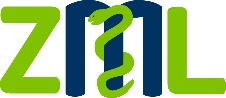 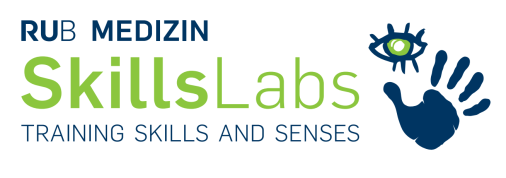 Beurteilen Sie folgende Aussagen im Hinblick auf Ihre Sicherheit in der eigenständigen                                                        Durchführung:NACHHERBeurteilen Sie folgende Aussagen im Hinblick auf Ihre Sicherheit in der eigenständigen Durchführung:Versetzen Sie sich bitte gedanklich in die Situation vor dem Tutorium und berücksichtigen  dabei ihr neu hinzugewonnenes Wissen. Wie würden Sie nun rückwirkend Ihren Kompete-nzenstand vor dem Kurs einschätzen?PSEUDONYM				Beurteilen Sie anhand einer Skala: 2. Das Klima/Miteinander während des Tutoriums.3. Die organisatorischen Rahmenbedingungen.4. Wie klar und verständlich das Tutorium organisiert war.5. Wie gut Sie sich durch das Tutorium auf Ihre Berufspraxis     vorbereitet fühlen.		6. Wie zielgerichtet und konkret die Arbeitsaufträge waren.7. Den Einsatz von Hilfsmitteln im Tutorium.	8. Die Möglichkeiten zur eigenen/praktischen Mitarbeit.9. Die Integration von theoretischen Anteilen.10. Das TutorInnen-Team bzgl. methodisch-didaktischer Kompetenz.11. Das TutorInnen-Team bzgl. der Vorbildfunktion.12. Würden Sie den Kurs weiterempfehlen?				13. Ihre Zufriedenheit mit dem Kurs insgesamt: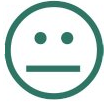 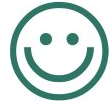 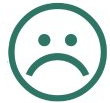 Sehr gut, prima		Ganz okay, kann so bleiben	         	Änderungen erforderlichWas mir gut/nicht so gut gefallen hat: ________________________________________________________________________________________________________________________________________________________________________________________________________________________________________________________________________________________________________________________________________PSEUDONYMISIERUNG= Erster Buchstabe des Vornamens Ihrer Mutter (Bsp.: Marie Mustermann)= Letzter Buchstabe des Vornamens Ihrer Mutter (Bsp.: Marie Mustermann)= Erster Buchstabe des Vornamens Ihres Vaters (Bsp.: Peter Mustermann)= Letzter Buchstabe des Vornamens Ihres Vaters (Bsp.: Peter Mustermann)= Die Ziffern Ihres eigenen Geburtstags (Bsp.: 12.08.1991 oder 05.03.1996)bPSEUDONYMISIERUNG= Erster Buchstabe des Vornamens Ihrer Mutter (Bsp.: Marie Mustermann)= Letzter Buchstabe des Vornamens Ihrer Mutter (Bsp.: Marie Mustermann)= Erster Buchstabe des Vornamens Ihres Vaters (Bsp.: Peter Mustermann)= Letzter Buchstabe des Vornamens Ihres Vaters (Bsp.: Peter Mustermann)= Die Ziffern Ihres eigenen Geburtstags (Bsp.: 12.08.1991 oder 05.03.1996)PSEUDONYMISIERUNG= Erster Buchstabe des Vornamens Ihrer Mutter (Bsp.: Marie Mustermann)= Letzter Buchstabe des Vornamens Ihrer Mutter (Bsp.: Marie Mustermann)= Erster Buchstabe des Vornamens Ihres Vaters (Bsp.: Peter Mustermann)= Letzter Buchstabe des Vornamens Ihres Vaters (Bsp.: Peter Mustermann)= Die Ziffern Ihres eigenen Geburtstags (Bsp.: 12.08.1991 oder 05.03.1996)PSEUDONYMISIERUNG= Erster Buchstabe des Vornamens Ihrer Mutter (Bsp.: Marie Mustermann)= Letzter Buchstabe des Vornamens Ihrer Mutter (Bsp.: Marie Mustermann)= Erster Buchstabe des Vornamens Ihres Vaters (Bsp.: Peter Mustermann)= Letzter Buchstabe des Vornamens Ihres Vaters (Bsp.: Peter Mustermann)= Die Ziffern Ihres eigenen Geburtstags (Bsp.: 12.08.1991 oder 05.03.1996)PSEUDONYMISIERUNG= Erster Buchstabe des Vornamens Ihrer Mutter (Bsp.: Marie Mustermann)= Letzter Buchstabe des Vornamens Ihrer Mutter (Bsp.: Marie Mustermann)= Erster Buchstabe des Vornamens Ihres Vaters (Bsp.: Peter Mustermann)= Letzter Buchstabe des Vornamens Ihres Vaters (Bsp.: Peter Mustermann)= Die Ziffern Ihres eigenen Geburtstags (Bsp.: 12.08.1991 oder 05.03.1996)PSEUDONYMISIERUNG= Erster Buchstabe des Vornamens Ihrer Mutter (Bsp.: Marie Mustermann)= Letzter Buchstabe des Vornamens Ihrer Mutter (Bsp.: Marie Mustermann)= Erster Buchstabe des Vornamens Ihres Vaters (Bsp.: Peter Mustermann)= Letzter Buchstabe des Vornamens Ihres Vaters (Bsp.: Peter Mustermann)= Die Ziffern Ihres eigenen Geburtstags (Bsp.: 12.08.1991 oder 05.03.1996)ANGABEN ZUM KURS							Datum:________	Ort: (Bitte ankreuzen)	ANGABEN ZUM KURS							Datum:________	Ort: (Bitte ankreuzen)	ANGABEN ZUM KURS							Datum:________	Ort: (Bitte ankreuzen)	ANGABEN ZUM KURS							Datum:________	Ort: (Bitte ankreuzen)	ANGABEN ZUM KURS							Datum:________	Ort: (Bitte ankreuzen)	ANGABEN ZUM KURS							Datum:________	Ort: (Bitte ankreuzen)	ANGABEN ZUM KURS							Datum:________	Ort: (Bitte ankreuzen)	ANGABEN ZUM KURS							Datum:________	Ort: (Bitte ankreuzen)	ANGABEN ZUM KURS							Datum:________	Ort: (Bitte ankreuzen)	ANGABEN ZUM KURS							Datum:________	Ort: (Bitte ankreuzen)	ANGABEN ZUM KURS							Datum:________	Ort: (Bitte ankreuzen)	ANGABEN ZUM KURS							Datum:________	Ort: (Bitte ankreuzen)	ANGABEN ZUM KURS							Datum:________	Ort: (Bitte ankreuzen)	ANGABEN ZUM KURS							Datum:________	Ort: (Bitte ankreuzen)	RUB MAJoBoKKBBHLMaHeMindenHerfordANGABEN ZUM/R TEILNEHMER/INGeschlecht	O weiblich	O männlich			Alter_   __Fachsemester							O 1        O 2        O 3        O 4        O 5       O 6          O 7        O 8      O 9        O 10        O anderes: _   __Bereits Kurs zur Blutentnahme durchgeführt?    O nein	  O ja, wann: ___                               _Berufsausbildung	?	                                       O nein	  O ja, welche: ___                            _Wie haben Sie vom Kurs erfahren? (Bitte ankreuzen)ANGABEN ZUM/R TEILNEHMER/INGeschlecht	O weiblich	O männlich			Alter_   __Fachsemester							O 1        O 2        O 3        O 4        O 5       O 6          O 7        O 8      O 9        O 10        O anderes: _   __Bereits Kurs zur Blutentnahme durchgeführt?    O nein	  O ja, wann: ___                               _Berufsausbildung	?	                                       O nein	  O ja, welche: ___                            _Wie haben Sie vom Kurs erfahren? (Bitte ankreuzen)ANGABEN ZUM/R TEILNEHMER/INGeschlecht	O weiblich	O männlich			Alter_   __Fachsemester							O 1        O 2        O 3        O 4        O 5       O 6          O 7        O 8      O 9        O 10        O anderes: _   __Bereits Kurs zur Blutentnahme durchgeführt?    O nein	  O ja, wann: ___                               _Berufsausbildung	?	                                       O nein	  O ja, welche: ___                            _Wie haben Sie vom Kurs erfahren? (Bitte ankreuzen)ANGABEN ZUM/R TEILNEHMER/INGeschlecht	O weiblich	O männlich			Alter_   __Fachsemester							O 1        O 2        O 3        O 4        O 5       O 6          O 7        O 8      O 9        O 10        O anderes: _   __Bereits Kurs zur Blutentnahme durchgeführt?    O nein	  O ja, wann: ___                               _Berufsausbildung	?	                                       O nein	  O ja, welche: ___                            _Wie haben Sie vom Kurs erfahren? (Bitte ankreuzen)ANGABEN ZUM/R TEILNEHMER/INGeschlecht	O weiblich	O männlich			Alter_   __Fachsemester							O 1        O 2        O 3        O 4        O 5       O 6          O 7        O 8      O 9        O 10        O anderes: _   __Bereits Kurs zur Blutentnahme durchgeführt?    O nein	  O ja, wann: ___                               _Berufsausbildung	?	                                       O nein	  O ja, welche: ___                            _Wie haben Sie vom Kurs erfahren? (Bitte ankreuzen)MoodleSchwarzes BrettVon TeilnehmernFacebookAnders:Stimme                                    Stimmevoll zu                        gar nicht zuIm Benennen und Zuordnen des Materials für eine Blutabnahme fühle ich mich sicher.Die Indikation und Durchführung der Händedesinfektion ist mir vertraut.Möglichkeiten der Patientenidentifikation und Zuordnung zu Blutentnahmeröhrchen sind mir vertraut.In der Durchführung von Schutzmaßnahmen zur Eigen- und Patientensicherung fühle ich mich sicher.Ich fühle mich in der technischen Vorbereitung einer Blutentnahme mit Stauen und Aufsuchen sicherDie richtige Materialvorbereitung (Non-Touch-Technik) ist mir vertraut.In der Durchführung einer Blutabnahme fühle ich mich sicher.Das richtige Verhalten nach der Blutabnahme ist mir vertraut (Materialentsorgung & Versorgung Punktionsstelle).PSEUDONYMISIERUNG= Erster Buchstabe des Vornamens Ihrer Mutter (Bsp.: Marie Mustermann)= Letzter Buchstabe des Vornamens Ihrer Mutter (Bsp.: Marie Mustermann)= Erster Buchstabe des Vornamens Ihres Vaters (Bsp.: Peter Mustermann)= Letzter Buchstabe des Vornamens Ihres Vaters (Bsp.: Peter Mustermann)= Die Ziffern Ihres eigenen Geburtstags (Bsp.: 12.08.1991 oder 05.03.1996)bPSEUDONYMISIERUNG= Erster Buchstabe des Vornamens Ihrer Mutter (Bsp.: Marie Mustermann)= Letzter Buchstabe des Vornamens Ihrer Mutter (Bsp.: Marie Mustermann)= Erster Buchstabe des Vornamens Ihres Vaters (Bsp.: Peter Mustermann)= Letzter Buchstabe des Vornamens Ihres Vaters (Bsp.: Peter Mustermann)= Die Ziffern Ihres eigenen Geburtstags (Bsp.: 12.08.1991 oder 05.03.1996)PSEUDONYMISIERUNG= Erster Buchstabe des Vornamens Ihrer Mutter (Bsp.: Marie Mustermann)= Letzter Buchstabe des Vornamens Ihrer Mutter (Bsp.: Marie Mustermann)= Erster Buchstabe des Vornamens Ihres Vaters (Bsp.: Peter Mustermann)= Letzter Buchstabe des Vornamens Ihres Vaters (Bsp.: Peter Mustermann)= Die Ziffern Ihres eigenen Geburtstags (Bsp.: 12.08.1991 oder 05.03.1996)PSEUDONYMISIERUNG= Erster Buchstabe des Vornamens Ihrer Mutter (Bsp.: Marie Mustermann)= Letzter Buchstabe des Vornamens Ihrer Mutter (Bsp.: Marie Mustermann)= Erster Buchstabe des Vornamens Ihres Vaters (Bsp.: Peter Mustermann)= Letzter Buchstabe des Vornamens Ihres Vaters (Bsp.: Peter Mustermann)= Die Ziffern Ihres eigenen Geburtstags (Bsp.: 12.08.1991 oder 05.03.1996)PSEUDONYMISIERUNG= Erster Buchstabe des Vornamens Ihrer Mutter (Bsp.: Marie Mustermann)= Letzter Buchstabe des Vornamens Ihrer Mutter (Bsp.: Marie Mustermann)= Erster Buchstabe des Vornamens Ihres Vaters (Bsp.: Peter Mustermann)= Letzter Buchstabe des Vornamens Ihres Vaters (Bsp.: Peter Mustermann)= Die Ziffern Ihres eigenen Geburtstags (Bsp.: 12.08.1991 oder 05.03.1996)PSEUDONYMISIERUNG= Erster Buchstabe des Vornamens Ihrer Mutter (Bsp.: Marie Mustermann)= Letzter Buchstabe des Vornamens Ihrer Mutter (Bsp.: Marie Mustermann)= Erster Buchstabe des Vornamens Ihres Vaters (Bsp.: Peter Mustermann)= Letzter Buchstabe des Vornamens Ihres Vaters (Bsp.: Peter Mustermann)= Die Ziffern Ihres eigenen Geburtstags (Bsp.: 12.08.1991 oder 05.03.1996)Stimme                                    Stimmevoll zu                        gar nicht zuIm Benennen und Zuordnen des Materials für eine Blutabnahme fühle ich mich sicher.Die Indikation und Durchführung der Händedesinfektion ist mir vertraut.Möglichkeiten der Patientenidentifikation und Zuordnung zu Blutentnahmeröhrchen sind mir vertraut.In der Durchführung von Schutzmaßnahmen zur Eigen- und Patientensicherung fühle ich mich sicher.Ich fühle mich in der technischen Vorbereitung einer Blutentnahme mit Stauen und Aufsuchen sicher.Die richtige Materialvorbereitung (Non-Touch-Technik) ist mir vertraut.In der Durchführung einer Blutabnahme fühle ich mich sicher.Das richtige Verhalten nach der Blutabnahme ist mir vertraut (Materialentsorgung & Versorgung Punktionsstelle).Stimme                                    Stimmevoll zu                        gar nicht zuIm Benennen und Zuordnen des Materials für eine Blutabnahme fühle ich mich sicher.Die Indikation und Durchführung der Händedesinfektion ist mir vertraut.Möglichkeiten der Patientenidentifikation und Zuordnung zu Blutentnahmeröhrchen sind mir vertraut.In der Durchführung von Schutzmaßnahmen zur Eigen- und Patientensicherung fühle ich mich sicher.Ich fühle mich in der technischen Vorbereitung einer Blutentnahme mit Stauen und Aufsuchen sicher.Die richtige Materialvorbereitung (Non-Touch-Technik) ist mir vertraut.In der Durchführung einer Blutabnahme fühle ich mich sicher.Das richtige Verhalten nach der Blutabnahme ist mir vertraut (Materialentsorgung & Versorgung Punktionsstelle).Sehr gutUngenügendJANEIN